Здравствуйте, ребята.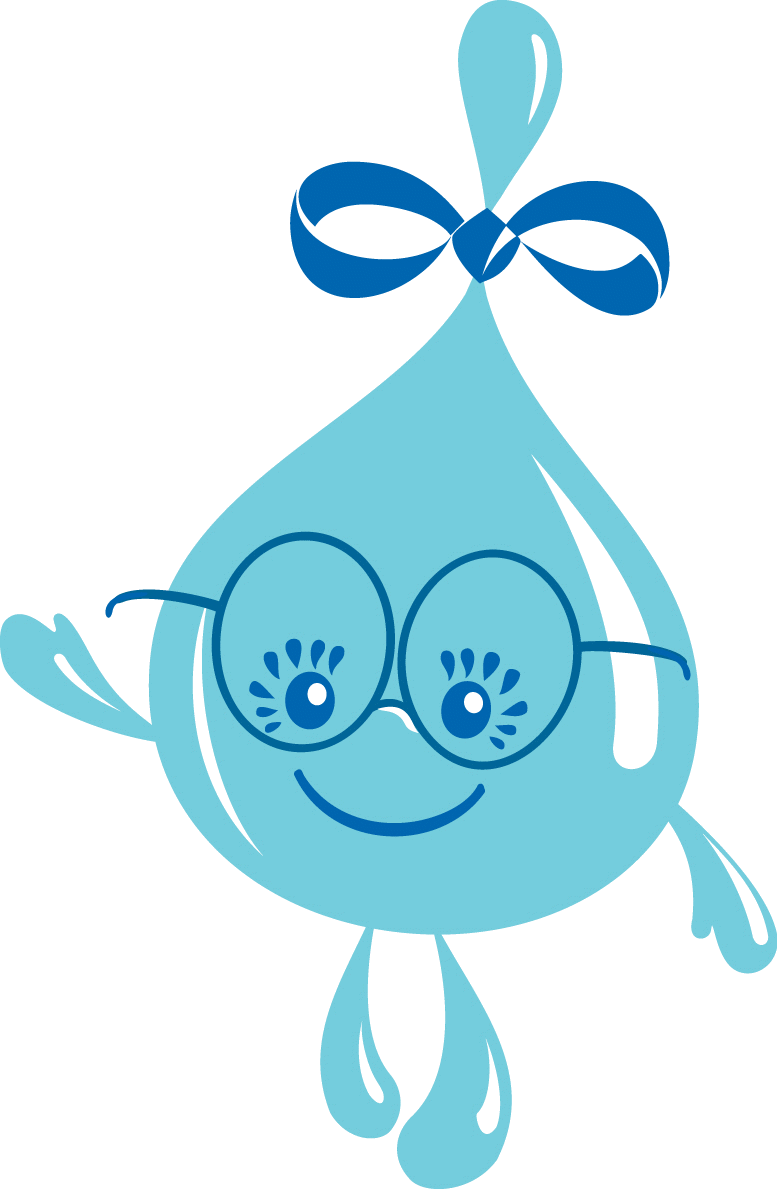 Я – водяная Капелька,Я очень вам нужнаПокапаю, покапаю – получится вода.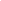 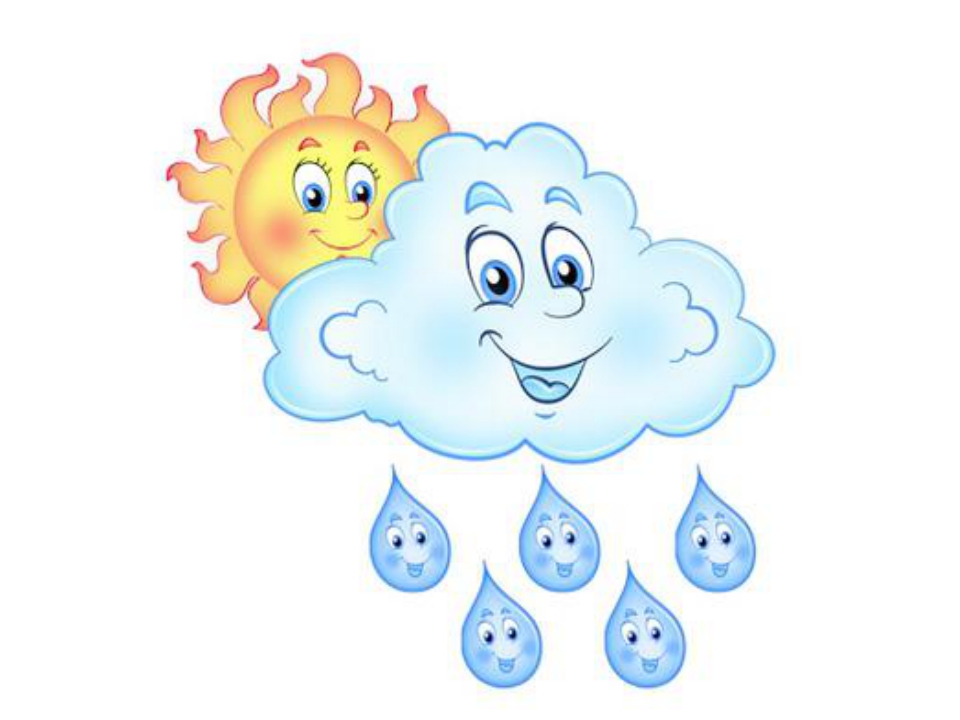 